Autorització per sortir del Centre a l’hora d’esbarjoNom de l’alumne/a:                                                                                                       Curs:El Sr/Sra....................................................................................................................................................Pare/mare o tutor/a de l’alumne/a esmentat, amb DNI:       AUTORITZO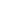 El meu fill/la meva filla a sortir del Centre a l’hora d’esbarjo durant els cursos de 1r i 2n de batxillerat i assumeixo la seva guarda i custòdia mentre sigui fora del recinte escolar.En qualsevol moment, el pare, la mare o el tutor/a legal poden revocar aquesta autorització per escrit.Signatura:                                                Barcelona,.........de ................................................ de 2020 _________________________________________________________________________________      NO AUTORITZO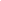 Signatura                                                  Barcelona,.........de ................................................ de 2020Direcció de l’Institut Lluís Vives 